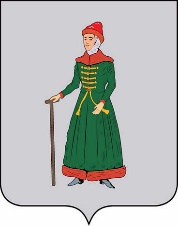 АДМИНИСТРАЦИЯСТАРИЦКОГО МУНИЦИПАЛЬНОГО ОКРУГАТВЕРСКОЙ ОБЛАСТИРАСПОРЯЖЕНИЕ02.08.2023                                         г. Старица                                          № 200рОб утверждении схемы оповещения хозяйствующих   Руководствуясь Федеральным законом от 06.10.2003 № 131 – ФЗ «Об общих принципах организации местного самоуправления в Российской Федерации», Федеральным законом от 08.11.2007 № 257-ФЗ «Об автомобильных дорогах и о дорожной деятельности в Российской Федерации и о внесении изменений в отдельные законодательные акты Российской Федерации», руководствуясь разделом пп. «д» пункта 27, раздела 5 постановления Правительства Тверской области от 20.03.2012 № 104-пп «Об утверждении Порядка осуществления временных ограничения или прекращения движения транспортных средств по автомобильным дорогам общего пользования регионального и межмуниципального значения Тверской области, автомобильным дорогам общего пользования местного значения муниципальных образований Тверской области», Уставом Старицкого муниципального округа Тверской области, в связи с проведением массовых мероприятий, посвященных празднованию Дня города Старица,1. Ввести ограничение движения транспортных средств на территории города Старица Тверской области в период проведения массовых мероприятий, посвященных празднованию Дня города Старица 05.08.2023 с 09.00 до 21.00, а именно:а) по ул. Советская от здания Старицкого районного суда до пересечения ул. Гусева;б) по ул. Адм. Октябрьского от дома № 36 до пересечения ул. Советской;в) по ул. Гусева от перекрестка ул. Гусева- ул. Советская до перекрестка ул. Гусева- Аптекарский переулок;г) по Аптекарскому переулку от перекрестка Аптекарский переулок- ул. Адм. Октябрьского до перекрестка Аптекарский переулок- ул. Гусева.  2. Рекомендовать Старицкому ОП МО МВД России «Ржевский» в период проведения массовых мероприятий, посвященных празднованию Дня города Старица, в части мероприятий, предусмотренных пунктом 1 настоящего распоряжения:- обеспечить соблюдение общественного порядка;- по согласованию с ОГИБДД МО МВД России «Ржевский» обеспечить контроль за введенными ограничениями движения транспорта на территории г. Старица Тверской области.3. Контроль за исполнением настоящего распоряжения возложить на заместителя Главы Администрации Старицкого муниципального округа Капитонова А.Ю.4. Настоящее распоряжение вступает в силу со дня его подписания, подлежит размещению на официальном сайте Администрации Старицкого муниципального округа в информационно-телекоммуникационной сети «Интернет».ГлаваСтарицкого муниципального округа                                            С.Ю. Журавлёв